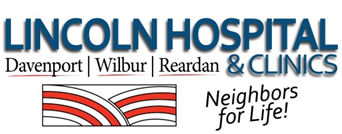  Thursday, March 16, 2023 3:30 pmREGULAR MEETING AGENDALINCOLN COUNTY COMMISSIONER’S OFFICEhttps://us02web.zoom.us/j/89734533634?pwd=VlNKU2Q2NWRRakZZME8yOWVYeFFDQT09CALL TO ORDER –Chair RoxAnn SherwoodREQUEST FOR PUBLIC COMMENT— Chair RoxAnn SherwoodEXECUTIVE SESSION – To review the performance of a public employeeGUESTS – NoneQUALITY IMPROVEMENTReport – Crystal Carter, Patient Safety ManagerEMS Services – Lance StriteOLD BUSINESS:Bylaws revision Proposed Resolution 23-03Officers Report to the Board– Tyson Lacy, Timothy O’Connell, Jennifer LarmerPeopleQualityServiceComplianceFacilitiesFinancial NEW BUSINESS:Legislative Briefing – Tyson Lacy Weekend and after hour surgical call – Tyson Lacy and Jennifer Larmer2023 BudgetFacilities update – Tim O’ConnellAmbulance repairs/replacement discussion Fire panel replacementRelocation of Board meetingsCONSENT AGENDA Minutes of the February  2023 meetingVouchers & Warrants for February 2023 Transfers to Collection for February 2023Credentials- none